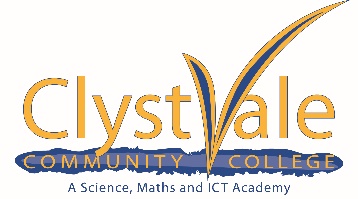 Job Description: Teacher Beliefs & Values M1 – M11School:       		Clyst Vale Community CollegeSalary Scale: 		CVCC MPS 1 -11Hours of Work		Outlined in “working time” section of the current			Teachers’ Pay & Conditions DocumentThis section Applies to M7 – M11 Candidates only (UPS 1 – 3)General ResponsibilitiesImpact on educational progress beyond assigned pupils •Monitor student progress and achievement against annual targets • Monitor and plan curriculum coverage and learning outcomes • Monitor standards of student behaviour and application • Develop strategies and activities as appropriate to enrich curriculum provision within the subject, for instance visitors, visits, business links, special events• Lead evaluation strategies to contribute to overall school self-evaluation, including, where appropriate, lesson observation, work scrutiny and student interviews• Plan and implement strategies where improvement needs are identified Leading, developing and enhancing the teaching practice of others Working with other relevant teachers in the Beliefs and Values department:• Maintain personal expertise and share this with other teachers • Act as a role model of good classroom practice for other teachers, modelling effective strategies with them • Monitor and evaluate standards of teaching and/or learning, identifying areas for improvement • Plan and implement strategies to improve teaching and/or learning, where needs are identified • Induct, support and monitor new staff • Act as a performance management team leader for identified teachers (where appropriate) Accountability for leading, managing and developing a subject or curriculum area or pupil development across the curriculum Working with other relevant teachers in the Beliefs and Values department: • Contribute to delivery of College improvement priorities • Provide strategic leadership, including the identification and delivery of key departmental improvement priorities • Co-ordinate CPD needs and opportunities • Evaluate the impact of all improvement activities on the quality of teaching and learning • Provide the Principal, SLT Link, or others as appropriate, with relevant subject, curriculum area or student performance information Job PurposeTo be an effective professional who demonstrates thorough curriculum knowledge, can teach and assess effectively, take responsibility for professional development and whose pupils achieve well.Core Requirements of the PostIn fulfilling the requirements of the post, the teacher will demonstrate essential professional characteristics, and in particular will:Inspire trust and confidence in students and colleagues;Build team commitment with colleagues and in the classroom engage and motivate students;Demonstrate analytical thinking to improve the quality of students' learning, contribute to improvement planning, and promote the learning priorities of the College Improvement Plan;Contribute to the development and / or implementation of College policies;Use the performance management process to advance student learning and enhance professional practice in line with the College's aspirations and priorities;Have lead responsibility for a subject or aspect of the College's work and develop plans which identify clear targets and success criteria for its development and / or maintenance;Promote the wider aspirations and values of the College.Teacher Job Description all candidates (M1 – M11)Areas of Responsibility and Key TasksPlanning, Teaching and Class ManagementTeach allocated students by planning their teaching to achieve progression of learning through:identifying clear teaching objectives and specifying how they will be taught and assessed;setting tasks which challenge students and ensure high levels of interest;setting appropriate and demanding expectations;setting clear targets, building on prior attainment;identifying and differentiating for students from vulnerable groups, including students with special needs, or who are gifted & talented;providing clear structures for lessons maintaining pace, motivation and challenge;making effective use of assessment and ensure coverage of programmes of study;ensuring effective teaching and best use of available time; maintaining discipline in accordance with the College's procedures and encouraging good practice with regard to punctuality, behaviour, standards of work and homework;using a variety of teaching methods to:		i.	match approach to content, structure information, present a 			set of key ideas and use appropriate vocabulary	ii.	make effective use of formative assessment including effective  questioning, listening to students and giving attention to errors and misconceptions, in particular focusing on APP and AfL strategy materials		iii.	select appropriate learning resources and develop study skills 			through library, I.C.T. and other sources;ensuring students acquire and consolidate knowledge, skills and understanding appropriate to the subject taught;evaluating own teaching critically to improve effectiveness;ensuring the effective and efficient deployment of classroom support.Monitoring, Assessment, Recording, Reportingassess how well learning objectives have been achieved and use them to improve specific aspects of teaching;mark and monitor students' work and set targets for progress;assess and record students' progress systematically and keep records to check work is understood and completed, monitor strengths and weaknesses, inform planning and recognise the level at which the pupil is achieving;undertake assessment of students as requested by examination bodies, departmental and school procedures;prepare and present informative reports to parents.Curriculum DevelopmentHave lead responsibility for an aspect of the College or Subject's work and develop plans which identify clear targets and success criteria for its development and / or maintenance;Contribute to planning activities beyond own teaching.Pastoral DutiesIn line with the College’s commitment to Rights Respecting Schools,	be a form tutor to an assigned group of students;	promote the general progress and well-being of individual students and of 	   the Tutor Group as a whole;	liaise with the Pastoral Leader to ensure the implementation of the             College's pastoral system;register students, accompany them to assemblies, encourage their full 	     attendance at all lessons and their participation in other aspects of College		 life;   contribute to the preparation of Action Plans and progress files and other reports;	alert appropriate staff to problems experienced by students and make recommendations as to how these may be resolved;	communicate, as appropriate, with parents of students and persons or		bodies outside the school concerned with the welfare of individual 		students, after consultation with appropriate staff; 	contribute to PSD and other cross-curricular themes according to College policy.Other Professional Requirements 	have a working knowledge of teachers' professional duties and legal		liabilities;   demonstrate a commitment to safeguarding and child protection policies	operate at all times within the stated policies and practices of the 		College;	know subject(s) or specialism(s) to enable effective teaching;	establish effective working relationships and set a good example through presentation and personal and professional conduct;endeavour to give every child the opportunity to reach their potential and     		 meet high expectations;contribute positively and effectively to the Rights Respecting Schools ethos;co-operate with other staff to ensure a sharing and effective usage ofresources, and sharing good practice, to the benefit of the College, department and students; contribute to the corporate life of the school through effective participation in meetings and management systems necessary to coordinate the management of the school;take part in marketing and liaison activities such as Open Evenings, 		Parents Evenings, Review days and events with partner schools;take responsibility for own professional development and duties in relation 		to College policies and practices;liaise effectively with parents and governors as appropriate.TO WHOM RESPONSIBLEHead of DepartmentWhilst every effort has been made to explain the main duties and responsibilities of the post, each individual task undertaken may not be identified. Employees may be expected to comply with any reasonable request from a manager to undertake work of a similar level that is not specified in this job description.This post is subject to the current conditions of employment for Teachers contained in the School Teachers' Pay and Conditions Document, the 1998 School Standards and Framework Act, the required standards for Qualified Teacher Status and Class Teachers and other current legislation. This job description should be read in conjunction with 'Clarification notes on the exercise of professional duties for all teachers, other than head teachers' contained at Appendix A, and the Professional Standards for Teachers.This job description may be amended at any time following discussion between the Principal and member of staff, and will be reviewed annually.